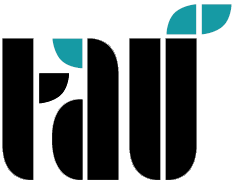 MÜHENDİSLİK FAKÜLTESİBİLGİSAYAR MÜHENDİSLİĞİ BÖLÜM BAŞKANLIĞISINAV KÂĞIDI İNCELENMESİ TALEP DİLEKÇESİ Öğrenci Adı SoyadıBölümüÖğrenci No / SınıfıSınav Türü Vize	         Mazeret	            Final	         BütünlemeVize	         Mazeret	            Final	         BütünlemeDersin Kodu ve AdıDersin Sorumlu Öğr. ÜyesiSınav Notu - Sonuç İlan Tar.MÜHENDİSLİK FAKÜLTESİ DEKANLIĞI
BİLGİSAYAR MÜHENDİSLİĞİ BÖLÜM BAŞKANLIĞINA202... -202… Eğitim-Öğretim Öğretim Yılı …….. Döneminde sınavına girmiş olduğum yukarıda yazılı dersin sınav kâğıdının maddi hata yönünden yeniden incelenip değerlendirilmesini ve sonucunun tarafıma bildirilmesini müsaadelerinize arz ederim. MÜHENDİSLİK FAKÜLTESİ DEKANLIĞI
BİLGİSAYAR MÜHENDİSLİĞİ BÖLÜM BAŞKANLIĞINA202... -202… Eğitim-Öğretim Öğretim Yılı …….. Döneminde sınavına girmiş olduğum yukarıda yazılı dersin sınav kâğıdının maddi hata yönünden yeniden incelenip değerlendirilmesini ve sonucunun tarafıma bildirilmesini müsaadelerinize arz ederim. MÜHENDİSLİK FAKÜLTESİ DEKANLIĞI
BİLGİSAYAR MÜHENDİSLİĞİ BÖLÜM BAŞKANLIĞINA202... -202… Eğitim-Öğretim Öğretim Yılı …….. Döneminde sınavına girmiş olduğum yukarıda yazılı dersin sınav kâğıdının maddi hata yönünden yeniden incelenip değerlendirilmesini ve sonucunun tarafıma bildirilmesini müsaadelerinize arz ederim.                                                                                                                                      Dilekçe Tarihi:                                                                                                                                        Öğrenci (İmza)                                                                                                                                     Dilekçe Tarihi:                                                                                                                                        Öğrenci (İmza)                                                                                                                                     Dilekçe Tarihi:                                                                                                                                        Öğrenci (İmza)